新人》CP - 20 真正的人，独特的存在。CP – 61Bernard de Montreal 的两个讲座的转录和翻译


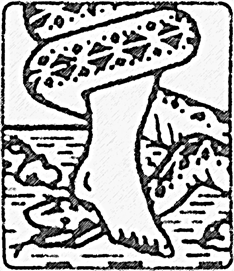 我们的文明进程越来越多地关注精英们的滥用和操纵，但很少有人对神秘世界对人的心理的潜在影响感兴趣。蒙特利尔的伯纳德正是在这个方向上进行探索和工作的；超过1000个法语的录音和书籍。

Diffusion BdM Intl致力于以多种语言传播其工作，尽管我们的资源有限。我们使用人工智能进行翻译，尽管有些内容还有待改进，但翻译质量已大大提升。如果你愿意为这项工作做出贡献，我们将非常感谢你的帮助，将这些译文修改成你的语言。请通过这个地址与我们联系。

contact@diffusion-bdm-intl.com

diffusion-bdm-intl.com/

Diffusion BdM Intl公司全体员工向您问好。
Pierre Riopel      2023年4月10日 Bernard de Montreal新人cp-20为了让新人类拥有新的智慧来看待事物的本质，他必须把自己从笛卡尔的思维中解放出来，以便挖掘出无限的宇宙思想库，从中他有可能以一种简单而精确的方式理解人、人的精神和智慧的精神以及指导所有系统进化的智慧之间必须存在的可能关系。 地球人，由于他的背景，由于他与情感的强大联系，从来没有能够分享高级智能的秘密。  因为这些秘密是由法律规定的，这些法律必须使人处于某种无知之中，直到有一天，他能够从他的情感主义中解放出来，从他的思想的主观性中解放出来，他可以完美地保留在一个没有情感主义的精神形式中行动的振动质量，不受人类思想的心理认可。这一天已经到来，未来的人将能够非常轻松地构思，并非常敏捷地解释他的人类精神组织的基本原则，以及决定优越的地外文明发展的基本原则。 未来的秘密学说的支柱之一是基于对人的心理现实的一个非常巨大的概念。这种概念没有任何限制，除非人类用他的智慧拒绝接受如此巨大的组织、如此巨大的创造性组织能力的可能性，这种概念将只能缓解那些最倾向于接受不再可能掩盖的东西的头脑。 因此，今天我们在这个星球上有可能肯定，智慧的本质与宇宙中存在的光的数量成正比。这意味着，宇宙中所有的光，在宇宙的各个平面上以不同的方式聚集和表现出来，构成了我们所说的 "宇宙的智慧"。这种智慧只有一个目的，就是维护所有平面之间、所有星球之间以及这些星球上所有王国之间的和谐。宇宙的智慧强烈地集中在和谐的原则上，这将在构成被创造的宇宙的所有事物中得到实现。人类作为一个进化的生命，有一天必须理解智慧的法则，以便在他的星球上保存已经创造的生命形式，以及必须朝着一个为一些生命所知，但不为大多数人所知的命运而进化的生命形式。 因此，人的无意识，以及从这种无意识中产生的人的创造力，不是积极智慧的一部分，而是宇宙的消极智慧。对这一点的理解很重要，因为它允许一个进化的自我，一个敏感的生命，一个能够感知灵魂振动的生命，把自己从人类主观思想创造的能量中分离出来，并把自己的振动与另一种能量联系起来，这种能量不受传统、历史、意见和影响的制约，而是从进化的最高领域传达给人，代表着这种进化的低级领域，但对这种进化来说是非常重要的领域。只要人类的自我被其智慧的幻觉所满足，它就不可能觉察到将其与宇宙智慧分开的面纱。他不可能设想到这层面纱的存在，从而深入到宇宙智慧的完美、平衡、和谐的光芒中。 明天的人，将作为建立新人类的基础的人，将是第一个认识到智能本身不是人，而是人是一个渠道，必须接受一个原则的普遍能量，这个原则决定了宇宙中所有创造性活动的方向。正是从人类进化的这一点出发，人将有可能一劳永逸地独立于任何形式的个人思想，以便能够接受、指导和指示，在一种创造性的模式中摆脱与人类感官的盲目个性相关的任何主观的、不完善的形式。 人的感官在本质上是不透视现实的，为此，他的智慧在本质上受到感官的限制。只要人的个性不被他看待事物的本质所改变，他的自我不被提升到比个性所支配的更高的振动频率，他就不可能直接与在其他层面上追求更广泛、更完整和更高完美功能的智能合作。 然而，在不久的将来，人将最终达到那些在比他自己更高的层面上工作的智能，但仍然是他可能看到的层面。一旦人达到了这种可见性的能力，他就不可能再回头看。因为在他面前的一切，宇宙智慧的所有无限的创造可能性，都在他的头脑中找到了一个创造能力的位置，而他除了在他的灵魂的非常深刻和沉默的冒险中，从来没有认识到这一点。但有一天，人类的灵魂必须成为人类的现实。它的力量必须一劳永逸地通过他的意志成为现实。人的自我也必须认识到它那取之不尽的潜力，它在物质中的表现，或在物质的近似子平面上的表现，必须给人以无限的最终印象。 人类已经在一个非常广阔的范围内进化了几个世纪，几千年，从上到下都被各种可以想象的谎言所缝合。谎言是由人类的命运所决定的，但也是半真半假的谎言。明天的人必须最终在自己身上认识到接触现实的力量，这种力量将使他有能力看到整体，并以全面的方式理解它。人类的思想被禁锢在一种与人的经验的主观情感直接相关的能量中，以至于今天它已经没有能力取代甚至是他的直觉的微弱光芒。  这种思想已经失去了将现实的最微小的核心结晶化的能力。人的直觉已经失去了它的力量，已经失去了穿透人的思想的能力。因此，他现在受制于他的感官，他的智慧受制于它自己的极限。 明天的人将能够并将不得不与在其他星球上进化的其他生命进行非常轻松的交谈。但在这项工作、这项进化开始结出果实之前，将成为这些通信、这些在无限的宇宙中进行远距离对话的先驱的人，将是第一个受到一个不属于他自己的精神和一个属于他的精神之间相遇所造成的干扰。从这两个精神的相遇中，将产生一种新的振动，一种新的振动，它将在人的自我中产生一种认识的力量，一种识别的力量，一种渗透到宇宙最大秘密中的力量。 除非人意识到他的主观思想的最微小的设计，他的个人思想的最微小的思考，反映了强大的情感能量形式，强大的主观能量形式，否则他不可能理解在他思想的面纱后面站着巨大的知识大教堂。 这不再是一个人类的问题，不再是一个明天的人回头看的问题。这不再是一个人类思考它已经试图理解的东西的问题了。这是一个明天的人一劳永逸地回到他的故土的问题，也就是说，回到他真正的精神，也就是说，再一次回到他内心的精神，而不是留在他身上的精神。 这项任务并不容易，负担完全是个人的。没有人能够为另一个人经历与球体的接触。这种接触是个人的，必须根据每个人的振动、能量能力来进行。 但这种接触意味着一个基本原则，即意识到人是高于一切的超人。人首先是比他到目前为止所表现出来的更伟大的。人首先是一个与光明力量有强大联系的存在，与指导进化的力量有强大联系，只要他知道自己灵魂的性质，并能非常容易地穿透属于自己的现实能量。 地球不能再等待了，人们必须开辟一条新的道路，人们必须理解完全新的东西。人们必须走向一个不再属于他们自我解放欲望的未来，而属于整体的一部分，属于现实的一部分，而且根据过去、现在或未来，已经在更高的层面上被认识。 人不能再担心了，他必须能够越来越多地渗透到这种能量中去，以实现其存在的全部潜力，并看到其未来的全部愿景。明天对人类来说有多困难，明天对另一部分人类来说就有多容易。这种生活方式的差异的绝对条件是人的个人能力，即与进化的指导力量进行智能的、振动的接触，这些力量既关心他的命运又关心他的创造。人类不能再生活在一个盲目的、颓废的社会和垂死的文明所强加的形式的支配之下。人类不能再被那些不再为人、个人和社会服务，而是为个人和社会服务的思想条件所奴役。人类的保护，地球的保护，生命的保护，不是由人类的意志或力量决定的，而是由进化的统治力量，由光的力量决定的。  而这些力量将变得越来越强大。任何限制，任何反对这些力量的努力都将被证明是无用的，因为物质，身体，是来自精神的。 要理解智力不是来自于人，对人来说并不容易，因为人已经设想了智力的性质，已经设想了他的智力的性质。而他的智慧的概念不是一个终结性的概念，而是一个过渡性的概念，它产生于他的自我的本质，他的思想的局限性，以及不能在自我和人格的层面上生活在灵魂的全部和完美的光芒中。尽管人与这种状况无关，尽管从宇宙的角度来说，人对这种状况没有责任，但这种状况是由他生活的，由他发展的，它的管理从历史的开始就反映在他身上。 这不再是一个合理化进化（向下进化）原因的问题，而是意识到进化的未来，以及在这个星球上开始越来越强大的振动能量的渗透，必须摧毁人类思想的形式。也就是说，主观思想的基础，以便最终解放人的思想，使他最终能够知道 "精神 "一词、"无形 "一词、"无限 "一词、"光 "一词、"上帝 "一词、"灵魂 "一词是什么意思。也就是说，在我们的星球上，我们从一开始就认为是任何超越物质的生存所必需的一切。人类将不再通过哲学思想，无论其质量如何，无论其颜色如何，来发现他面前的东西，而是通过直接感知精神在不同进化平面上的运动，通过精神在创造的基础上的运动。人面前有一张巨大的 "地图"，一条无限的道路，以及一种他不知道的力量。就像过去的生活对他来说是一种物质体验一样，明天的生活对他来说也将是一种超越感官、超越物质的体验，但与感官和物质直接相关。 如果主人们不希望向人揭示他的概念的荒谬面，那是为了使他能够发展必要的工具，这些工具有一天会帮助他夺回被扣留的东西。我们今天知道，除了完全开放他的思想之外，不会对人提出任何要求。但我们也知道，这种要求将是完全的，因为人的精神与无形的无限之间的接触是一种需要在他的思想和情感之间取得完美平衡的接触。正是在这个条件下，在所有方面都得到了满足，新的人将出现，第六根种族的人，明天的人。 就像时间对人的作用一样，当他开始意识到他对现实的幻想的无能，或最终意识到他存在的振动性时，时间就会给他解除条件。当他掌握了这种振动性，当他开始理解振动在他体内运作的性质时，他就走上了一条不可阻挡地通向自身全面发展的道路，也就是说，通向视觉的、智能的与不可见的接触。正是从这种与无形的接触中，他了解到，几千年来高级层面的智能体在他头顶上持有的秘密是一个秘密，其现实或实现必须被扣留，因为你不能给一个孩子一些他不理解的力量。只要人还是个孩子，只要人类还处于进化的原始阶段，就不能把只能为他服务的知识交到他手里。 一个认识到人类智慧的幻觉的人，已经开始穿透现实的秘密。一个开始意识到主观思想的幻觉的人，已经开始理解宇宙思想的无限性。  然后，时间成为他可能的进化的判断者，也成为他部分或全部发展的判断者。 总有一天，人类将被迫承认，那些在过去唤起他的承认的智能体，无论是宗教的还是神秘的，实际上都是像他自己一样的生命，只是受制于更高、更完美的进化条件。任何与这些生命的存在、承受和服务有关的情感都是一种纯粹的人类情感，只能引起人类看待事物的原始方式。 只要人不得不相信，人就不可能知道。因为每一种信仰，无论其目的如何，无论其价值如何，都会使人对他所相信的东西产生一种责任。这种责任是建立在一种情感纽带上的，它将人与社会联系在一起。事实上，每一个被邀请参与巨大的知识走廊的人都必须在自己身上找到巨大的孤独感，并在自己身上观察到，他所知道的现实的各个方面只能用于社会组织人与人之间的联系。但是，随着人类社会的发展，必须变得越来越和谐，信仰变得很有必要。 但是，现在人类正在进入一个新的周期，在这个周期中，个性和普遍性必须优先于所有可能的社会组织形式，因此，人类必须看到，在他体内有一种火焰将他与普遍性、与宇宙联系在一起，而且这种火焰通过其创造性产品可以在物质层面上产生和谐的生活和生存条件，从而可以根据全新的原则重组社会，完全脱离个人的心理生活或个人所处的社会传统。换句话说，我们认为，明天的人，这个将与无形的力量进行振动接触的个人，将知道如何识别那些在同一进化道路上的人，也将知道如何识别那些在相反方向上的人。在与人保持平衡的同时，他将能够在一些平面上创造一种新的平衡，而这些平面对于那些仍然被理性、形式和传统所蒙蔽的人来说是看不到的。但这种知识必须在今天推进，因为明天它将被理解。它必须在今天推进，因为它所针对的人已经准备好感受它，感知它，明天他们就会准备好理解它。 对人来说，这不再是一个解释的问题，而是接受和能够接受而不解释的问题，这样，他所接受的能量、振动就会穿透它应该穿透的地方，敲打他体内的杠杆，从而必须掀开一直以来隐藏着外部空间的门。这扇门一直掩盖着另一个现实，这扇门一直阻止人成为真正的人，阻止人在宇宙中行使其自然权利。也就是说，这些权利使他能够在自己的星球上产生必要的力量，使他能够为另一种进化创造新的条件，使他能够不仅与本星球的人，而且与其他星球的人，不仅与活着的人，而且与更高星球的不朽的智能体进行心灵感应。换句话说，人类必须夺回他所失去的东西，不是因为他自己的错误，而是因为宇宙中已经有智能体在关注人类的戏剧，并确保进化会发生，正如这些伟大的智能体的宏伟设计中所预见的那样。 尽管人被打得遍体鳞伤，尽管人遭受了痛苦，尽管人受到了阻挠，但时机即将到来，同一个人将不再被固定在无知的绞刑架上，而是被那些过去曾试图在他身上培养出对其文明发展所必需的形式的情感忠诚的力量所解放。 要向人宣布他今天无法具体实现的事情是很难的。但仍有必要在他身上产生足够的力量，使他能够克服他的生活概念的限制，帮助他一点一点地克服形式的障碍，克服他的情感的陷阱，以便有一天他最终能够冲破空间的墙壁，征服精神的广阔领域。 因为他源自于精神，他必须回到精神中去。但这一次，他的身体得到了荣耀，他的意志在物质上得到了强大。Bernard de Montreal真正的男人，独特的存在 CP-061人是一个独特的存在。不是因为他认为自己是，也不是因为他觉得自己是，因为他在内卷化过程中形成的能力，而是因为他必须在自己的光中实现自己。人是独特的，尽管他还没有意识到这一点，也就是说，他还没有意识到地球的乙醚，也没有意识到他自己物质身体的乙醚。 真正的人是如此独特的存在，他与我们今天在地球上看到的物质存在没有遗传联系。真正的人是如此独特，以至于今天地球上的人都不认识他。人是在一个与我们所知道的地球空间平行的世界中的光的未来进化的产物，我们称之为地球乙醚。如果今天的地球人遇到真正的人，他将感到不安，因为他将发现一个不属于他的时代的存在，他所娱乐的东西不适合人类和他的种族。真正的人是如此独特，他的构成与我们今天在地球上所知道的存在完全不同。因为宇宙的能量流经他，统一了他所有的生命层面。因此，他只能在他能通过其形式的表现、能量的操纵而创造的幻觉范围内与自己发生关系。 真正的人、超人、仅与人类外形相似的人的 "统一性"（个体性）来自于能量和智慧之间的完美关系，这些能量和智慧在构成人的活材料的原子的微妙平面上被输送到他身上。原子或原子意识是人的活材料，也就是说，是在人的现实生活的所有层面上发现的独特材料，真正的人意识到它并拥有它，也就是说，他成为它的主人，因为生命的能量服从他，既然他已经进入了生命的秘密，并知道支配其进化的智慧法则。真正的人是独特的，因为他是一个人，但是一个不再受低级智能体控制的人，因为他的智能不再是星体，不能被形式的幻觉所支配。作为一个独特的存在，真正的人是统治银河系的发光体的直接后裔，在那些产生银河系中各种形式的平面背后和上面，这些形式是为了塑造比真正的智能低下的种族。 为了使人类成为独一无二的人，他必须不成为任何智能的奴隶，也就是说，他的智能必须起源于他有组织的意识的原子层之外。以这样一种方式，他的智慧的产物能够符合现实生活的规律，也就是说，符合那些作为他的一部分的发光体的存在，在他意识的原子平面上。事实上，发光的生命是人的原子意识层面的一部分，并且有能力在人的有组织意识的所有层面上居住。阻碍这些生命的，阻碍他们在人身上存在的，是他与低等智能体的不寻常联系，这些智能体不是在人的原子意识层面上发展，而是在人类意识中创造的心灵感应网络中发展，这使他们能够进入人的心灵。 作为人的原子意识的一部分的发光体给了他生命，也就是说，他们在人的平面上的存在给了这些平面能量。因此，这些平面，作为有组织的，可以支持他们的存在，从而支持生命。但是他们给人的生命被其他低级智能体污染了。 因此，人所过的生活似乎不是真正的生活，即精神的生活，而是形式的生活。而形式的生活，由于它的劣势，不能让人在地球上执行，或在地球上表现出真正的生活。只要人过着形式上的生活，真正的生活就会在平面的后面和上面等待表现自己。但是，当它成功地穿透人的思想时，因为它存在于人的原子意识的平面上，人的思想就被改变了，人是真实的，也就是说，他有生命的力量在他里面，他反过来成为一个创造者。真正的人的单元性是如此的非凡，以至于在宇宙中没有真正的人的模式，尽管在宇宙中存在着无限的无意识的人的模式。由于没有真正的人的模式，因为每个真正的人都是新的，也就是说，他是由能量下降到他的原子意识的平面而逐渐组成的，直到他的思想被能量所渗透，这样的人没有开始和结束。因为开始和结束只存在于模范人：根据他的大脑上的印象法则而创造的人。 真正的人的统一性揭示了生命的奇迹和虚假的生命不可能对他有任何权力，因为这个人不能再比他少。他只能是更多，而这种更多只受制于能量流入他的原子意识并完美渗透他的精神所需的时间，以便人的精神成为地球上的光明力量。 真正的人的统一性从未在地球上实现过，因为过去只有少数人知道并体验过他们的真实身份。但在即将到来的进化中，大量的人将知道他们的身份，一种新的人将通过他体内的能量，在他完美的意志和他完美发展的智力的控制下，以及在他意识的完美中即时实现的爱而显现出来。真正的人的统一性抵消了所有的内卷法则，以至于他不得不在他在地球上表现的某一点上，与那些和他一样属于同一生命力的人一起撤退，以便能够在他对事物的看法所产生的条件下，在他的智慧的高度，在他的意志的高度，在他对生命和它所代表的更完美的东西的框架内创造一种文明。真正的人的统一性只取决于他与产生生命的能量的完美关系，但这种能量在地球上除了在人的意识的原子层面之外没有任何力量。任何学习内卷化的进一步发展都必须在源头上被阻止，也就是在真正的人的头脑中，他捍卫生命，反对生命的死亡和不朽的废除。  真正的人的单元性结合了所有藐视死亡法则的可能性，以至于这样的人在某个时间点上不能再成为那个为他提供物质形式的人类的一部分，因此，在形式的模式上可能有连续性，但在模式的意识上没有连续性。由于人类的无意识，地球上生命的持续贫乏将迫使地球拒绝它的儿子，因为他们将没有足够的智慧来理解火的规律，当后者落在地球上熄灭那些只呼吸毁灭和意识退化的东西。 地球不仅仅是一个物质的地球。地球是一个觉醒的精神，这个精神包含了人类意识的原子层面上的所有存在。因此，当地球需要修复其被无意识所伤的意识时，时间将会到来。她将呼唤真正的人，生命的呼声将响彻地球的空灵，而这呼声将平息已经接近死亡的人。一个新的人类智慧将在地球上带来新的生命，而地球将自我修复。一旦修复，它将产生它以前从未给予人类的东西，因为它将在真正的人的注视下，他将知道它所有的秘密，也就是精神，也就是地球的意识。  真正的人是如此独特，以至于他不能忍受被欺骗，也就是说，智慧完全存在于他身上。撒谎会减慢地球的进化速度。这就是为什么真正的人首先会知道的力量之一就是不受任何形式的谎言的影响。因为谎言阻碍了交流，阻碍了人与人之间的智慧流动。而这种中断会延迟真正的生命降临到地球，以及应用这种智慧来造福地球和人类。 真正的人的统一性抵消了过去生活的所有形式，因为他的意识的力量是全球唯一的智慧来源，它不依赖于低层次的智能，这些智能主宰着古代人的思想。因此，真正的人是不能被欺骗的。不是因为他的智慧是孤独的，而是因为他与他的智慧是孤独的。而这种状态对于地球和明天的人类是新的。 在过去，地球的血液被用来喂养死亡世界。而明天，地球的生命将成为真正的人所使用的唯一能量。这样，死亡世界将不再能够奴役人类，人类将不再致力于回到它们身边，因为死亡世界只以地球之血为食，而地球之血是任何不是人类原子意识层面上的生命能量的产物的行动。为什么地球如此丰富？因为它被其原子意识层面的能量所滋养。为什么它变得越来越穷？因为其他意识层面已经扰乱了它的智慧。而当地球的智慧被扰乱时，人类必须付出代价，因为地球是人类物质形式的母亲。但是，当真正的人在地球上，并且拥有比他的物质形式更强大的另一种形式时，他将把它失去的东西还给地球，而地球将变得美丽。真正的人的独特性不仅取决于他真正的智慧，而且取决于他对地球生命的力量。为什么对地球有这种能力？因为他是由赋予地球生命的智慧所生。当这种终极智慧在人体内振动时，他就不再是肉体形式和地球物质规律的奴隶了。他成为所有使地球成为空间中一个良好的生活场所的主人。如果真正的人是光之子，也可以说他是自己的主人，也就是说，他自己有能力呼唤光，以使自己脱离低级物质的法则，这些法则的存在只是为了支持还没有进入生命之光的生命系统。真正的人的统一性将使所有不接近智慧的人屈服，因为他在地球上的出现将产生一种震惊，使各国都感到目眩。不是因为他们会因为他在地球上的出现而感到不安，而是因为他们会被他的智慧和能力所干扰。地球上的人民在现代还不知道光明之子，因为战争的时代要过去。 但是，当光明之子出现在这个世界上的时候，黑暗会想要扼杀他们的存在。这将是不可能的，因为黑暗没有力量战胜生命。而只有生命的力量才能逃脱死亡。黑暗将无能为力，而光明之子--真正的人--将召唤他们从远处俯视地球的兄弟，他们将在地球上创造一种新的科学，以便人类能够重新获得失去的时间。 但是这门科学将被真正的人知道和理解，因为真正的人已经在这门科学的智慧中了。但是这门科学来到地球将使他能够在他的兄弟已经掌握能量的地方开始，因为真正的人必须学会掌握能量。掌握能量是宇宙中智慧生命运动的一部分，当智慧生命进化到足以掌握能量时，该智慧生命可以形成与其智慧相称的文明。但真正的人不会被他的兄弟们的科学所支配，因为他也会有智慧的力量，所以地球人和太空人之间会有交流，这种交流将基于爱的法则，这些法则是真正的地球人所知道的，而太空人和没有意识的地球人都不知道。 然后，真正的地球人将把爱的能量法则教给太空人，而后者将把能量科学的法则教给真正的地球人。爱的能量法则比能量科学的法则更伟大，因为爱是最美丽的原则，是第一原则。在宇宙中进化的真正的人的种族中，智慧的伟大必须与爱的美丽相协调，因此，在遥远的未来，有一天，宇宙的意志可以在宇宙中的所有层面的创造和现实的所有规模上统治。这就是为什么真正的人在人类中是独一无二的，因为他掌握着真正的爱的钥匙，这种爱只在乙醚中表现出来，而他的兄弟们掌握着能量科学的智慧的钥匙。真正的人的独特性来自于他所体现的现实，也就是说，来自于在全球范围内尚未表现出来的现实，除了几个例子。但是，明天的这个真正的人，尽管他代表了今天的最高水平，但不会像过去地球上的任何东西一样伟大，因为创造的能量不会重复自己，它会 "上升"，完善自己，使它所居住的地方更加完美和更加强大。 人类明天就会明白，生命是如此强大，以至于它可以创造出没有记忆的生命模式，也就是说，生命模式是自我完善的，因为它们已经与一种能量结合在一起，而这种能量的智慧与人类的组织原则完美协调。这就是真正的人。 真正的人是如此的完美，以至于他只需要表现出他的完美，就可以在地球上创造一个新的秩序。他的独特性只能在他自己的意识中得到实现。只有他知道自己的本性，也只有他能很好地理解为什么在地球上的真正生活是不可能的，直到死亡让步。真正的人的统一性，其意识超越了他的物质身体的限制，把他对现实的独特看法强加给无意识的人。因为这种现实既不取决于感官，也不取决于常识。这种现实只取决于根据无形宇宙的和谐法则组织起来的原始能量进入物质，不断发展的宇宙由此形成。 真正的人的确定性是活跃在他身上的智慧生命的产物，而不是他对真理与谬误、真理或谬误之间关系的智慧。真正的人的最大特点不是他是什么，而是他成为什么，也就是说，他在进化的尺度上无限地代表什么。他的人性仍然存在，但它不再是他的精神的居所，因为后者是靠他在乙醚中看到的东西而不是靠他通过感官感知到的东西生活。真正的人的感官只是使他能够与物质保持接触的工具。它们已经失去了无意识的人的盲目价值，而无意识的人是靠它们的印象生活的，因为他还没有生出生命，也就是没有自己的隐形。 真实的生活是真实的人进入不可见的世界，也就是进入现实在其物质形式的原子层面上的表现。这种生活是如此真实，以至于它无法被无意识的人知道、认识或理解，甚至在哲学上也无法被无意识的人利用文字的形式来试图把握生活的真实。这就是为什么真正的人只能为他自己，在他自己身上，以及在与那些处于同一现实中的人的关系中是真实的。 真正的人的独特之处在于，他的内心没有对他的星球过去的记忆。因此，他在地球上的存在可以即时干预地球的进化意识，而人民无法吸收他们无法纳入其心理和地球现实的人类现实。因此，真正的人，通过即时介入人民的意识，可以开始进化他们，为第六种族的未来创造一个更进化的化身媒介。真正的人，或者说是超人，只有当他把他的人类意识和他的宇宙意识完美地结合在一起时，才能介入进化的过程。然后，他才有可能了解人类进化的所有方面，并与兄弟们一起在地球和银河系之间架起一座桥梁，使人类能够在太空中旅行，发现越来越遥远的边界，但也越来越近，因为他自己认识到他与无形的联系，从这种联系中他可以实现自己的隐身，以及那些长期以来一直关注人类进化的人的隐身。真正的人必须并将保护无意识的人免受针对他的权力滥用，这些权力将由与人没有亲和力的人实施，因为他们不关心人在事物计划中的地位，而只关心自己的利益。这些人必须被揭露，被揭穿，而只有真正的人可以做到这一点，因为只有他是超越谎言和回报法则的。摆脱了这两个给人类生存带来色彩并使人的智慧变得贫乏的方面，他们可以对无意识的人有所帮助，如果后者有足够的进化和敏感性，不会拒绝不容易接受的东西，即邪恶在宇宙中的作用。人类还远远没有理解邪恶在宇宙中的作用和功能。他在简单的人类道德层面上看到的作用，在投射到无限大的画面和它们的宏伟上时显得很糟糕。无意识的人仍然有一部分是动物性的，因此需要许多警告来使他认识到人类的状况和低级领域对地球事务的力量。 人有一种印象，认为自己了解很多东西，这种印象为他提供了一种措施，使他对真实的东西保持无知。真实并不像我们想象的那样，是超然的。现实的所谓 "超 "的质量只是反映了人的智慧的不完美。如果人在他的智慧中是真实的，在他的经验中是真实的，那么 "超 "对他来说就不存在，他可以品尝到它，而不会感到被它的存在所拖累，它无所不在，在他的原子意识的平面上。真正的人产生的能量以不同的方式扩散到世界，但现实的法则始终是相同的，它不能被投射或从哲学上理解。即使在经验层面，现实在哲学上也是不可还原的，这就是为什么它与物质层面的合作将为未来几个世纪的和平、繁荣和富足打开大门。人只有在现实落在他身上，穿透他的时候才是真实的。然后，他适应了这种冲击，变得越来越有能力在物质和微妙之间进行交流，这样，物质就可以从那些播下美好种子的人身上发现的巨大创造能力所产生的条件中受益。 因此，人是独一无二的，因为他已经存在了几个世纪，却从未设法走出死胡同，也就是他无意识的狭窄走廊。这是因为他的时机还没有成熟，因为他的精神中心还没有充分发展。现在，人的精神中心已经充分发展，准备好了，他可以吸收一种新的能量，将他与现实焊接在一起，一劳永逸地将他从感官对智慧的影响中解放出来。 真正的人的智慧不会受到他的感官的影响，也就是说，它将与他的乙醚意识相联系，而不是与他的物质意识。而智慧的乙醚意识是一种完美的意识，因为星空的面纱不再存在了。真正的人不需要形式的心理支持来给他的智慧以力量，这就是为什么它是一种创造性的力量。因此，真正的人是独特的，因为他不属于人类的记忆。因此，他可以在没有记忆的情况下，根据他内心的智慧规律进行创造。他的支持是他自己，他的智慧是他自己，他的能量是智慧在他身上的降生。他是独一无二的，因为从一开始，人就没有成为他在船上的唯一主人。人从来没有能够看到他将看到的东西。他被展示了他想看的东西。甚至死亡对他来说也成了一个真实的生活事实，而事实上这只是一个他无法控制的事件，因为他在他的多维现实的各个层面上都不在他的生命能量的纯粹智慧中。 由于人在过去不知不觉地，不顾自己，篡改了塑造他的力量，使他进步或延缓他，他永远无法控制他的经验，从而停止体验式的生活。那个时代将会结束，因为人将会知道印象以外的东西。他将知道能量的本来面目，也就是说，他将认识到它的不同功能和不同面目，因此他的真实生活将不断地具有创造性，因为他将能够不断地根据自己的需要调整能量，因为他将超越自我的面纱，在过去，自我的面纱使他无法理解能量的规律并服从于形式的规律。 真正的人是独特的，因为他不再是星际等级制度中的一个棋子。他是精神时代的旅行者：乙醚。这种自由为他打开了永恒之门，也就是说，在那个广阔的领域里，精神是自由的，就像它被创造出来一样，也就是说，在形式控制它之前，它从一开始就在光的宇宙中，因为它没有足够的经验使自己摆脱出来。 真正的智能时代将标志着后现代时代的开始，届时，真正的人将利用各种力量，把他从机械劳动的沉重负担中解放出来，这样他就可以利用无限的能量库，整个宇宙都从中汲取物质。他将拥有真正的手段，使自己远离星际智慧力量为他设置的陷阱，这些力量从他那里汲取能量，以便根据他们的进化阶段建立自己的堕落或高度精神世界。就像无意识的人无意识地参与维护星界一样，真正的人，也就是超人，只会在这个层面上进行干预，以防止人类在进化中倒退和衰落。 凡人和智慧力量之间的融合将是人类的永恒保障，以防止回到堕落的智慧时代。真正的人将是新进化的基石，那些已经意识到创造性能量存在于他们体内的人，永远不会回到过去，也就是说，他们永远不会再成为时间和空间的囚犯。因为时间必须是进化的连续体，正如空间是位移的维度。宇宙现实的两个方面，时间和空间，在更高的人类意识中完美结合，将使人类能够解开过去的束缚，也就是说，死者可以从他们的时间监狱中释放出来，被送到更进化的星球上化身、在那里，他们将学习宇宙法则，以后可以回到地球，如果他们想补充人类的队伍，而人类已经取得了进步，不能再被经验和记忆太差的人拖延其进化，以带来光明和智慧。真正的人的统一性不应该与无意识的人的特殊性相混淆。真正的人不依赖物质的地球。他从物质的子平面上的自然能量中汲取资源；并从这些能量中建立起他所需要的东西，以实现进化。他与物质地球的关系是一种生命关系，而不是生存关系。他热爱物质地球并保护它，因为地球的精神是维持所有为物质身体服务的力量，直到后者能够从物质需求中解放出来。因此，真正的人的独特性，超人，不再受古老种族的行星条件影响的人，只适合那些处于这种智慧能量中的人，那些理解这种现实的人，由于他们的努力，由于他们的进化，由于他们的不断进步，有一天必须认识到，他们不属于过去由于无知而否认现实的种族，而是属于一个来自其他地方并补充人类的生命流的种族，以便在地球上，在地球上，他们可以生活在现实的光线中、他们是来自其他地方的种族，正在补充人类的生命之流，以便在地球上，在地球仪上，第一次建立一个足够强大，足够完美的生命政府，以便人类的逐步进化可以继续，以便在一定数量的世纪后，人类可以通过到地球进化的最后阶段：精神人的阶段。